Copies to: File / Px / A&E / GP / ophthalmologist / orthoptist / specialist optometrist (delete as appropriate)Sent: Via post / by hand / with patient / electronically (delete as appropriate) and add details if fax or email: © 2013, Association of British Dispensing Opticians - Patient referral by a registered dispensing optician 03062013Patient referral by a registered dispensing opticianPatient referral by a registered dispensing opticianPatient referral by a registered dispensing opticianPatient referral by a registered dispensing opticianPatient referral by a registered dispensing opticianPatient referral by a registered dispensing opticianPatient referral by a registered dispensing opticianPatient referral by a registered dispensing opticianPatient referral by a registered dispensing opticianPatient referral by a registered dispensing opticianPatient referral by a registered dispensing opticianPatient referral by a registered dispensing opticianPatient referral by a registered dispensing optician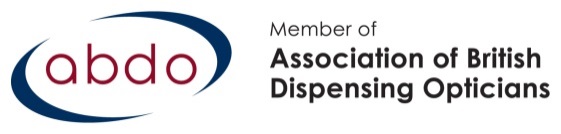 To: To: To: To: To: To: To: To: To: To: To: To: To: Date: Date: Date: Date: Date: Date: Date: Practice / Hospital address: Practice / Hospital address: Practice / Hospital address: Practice / Hospital address: Practice / Hospital address: Practice / Hospital address: Practice / Hospital address: Practice / Hospital address: Practice / Hospital address: Practice / Hospital address: Practice / Hospital address: Practice / Hospital address: Practice / Hospital address: Practice / Hospital address: Practice / Hospital address: Practice / Hospital address: Practice / Hospital address: Practice / Hospital address: Practice / Hospital address: Practice / Hospital address: Px title: Px title: Px title: Surname: Surname: Surname: Surname: Surname: Surname: Surname: Surname: Surname: Surname: Other name(s): Other name(s): Other name(s): Other name(s): Other name(s): Other name(s): Other name(s): Address: Address: Address: Address: Address: Address: Address: Address: Address: Address: Address: Address: Address: Address: Address: Address: Address: Address: Address: Address: Postcode: Postcode: Postcode: Postcode: Postcode: Postcode: Postcode: Tel: Tel: Tel: Tel: Tel: D.O.B. D.O.B. D.O.B. D.O.B. D.O.B. NHS No. NHS No. NHS No. NHS No. NHS No. NHS No. NHS No. NHS No. Mobile: Mobile: Mobile: Mobile: Mobile: Mobile: Mobile: Details from most recent sight test (if known)Details from most recent sight test (if known)Details from most recent sight test (if known)Details from most recent sight test (if known)Details from most recent sight test (if known)Details from most recent sight test (if known)Details from most recent sight test (if known)Details from most recent sight test (if known)Details from most recent sight test (if known)Details from most recent sight test (if known)Details from most recent sight test (if known)Details from most recent sight test (if known)Details from most recent sight test (if known)Date of last sight test: Date of last sight test: Date of last sight test: Date of last sight test: Date of last sight test: Date of last sight test: Date of last sight test: VA UncorrectedSphSphCylCylCylAxisAxisPrismPrismBaseBaseBaseVAAt testVAAt testVATodayVATodayAddVANearRELEFurther details of eye exam if known from previous recordsFurther details of eye exam if known from previous recordsFurther details of eye exam if known from previous recordsFurther details of eye exam if known from previous recordsFurther details of eye exam if known from previous recordsFurther details of eye exam if known from previous recordsFurther details of eye exam if known from previous recordsFurther details of eye exam if known from previous recordsFurther details of eye exam if known from previous recordsFurther details of eye exam if known from previous recordsFurther details of eye exam if known from previous recordsFurther details of eye exam if known from previous recordsFurther details of eye exam if known from previous recordsFurther details of eye exam if known from previous recordsFurther details of eye exam if known from previous recordsFurther details of eye exam if known from previous recordsFurther details of eye exam if known from previous recordsFurther details of eye exam if known from previous recordsFurther details of eye exam if known from previous recordsFurther details of eye exam if known from previous recordsIntraocular Pressure (mmHg)Intraocular Pressure (mmHg)Intraocular Pressure (mmHg)Intraocular Pressure (mmHg)Intraocular Pressure (mmHg)Intraocular Pressure (mmHg)RE: RE: RE: RE: RE: RE: LE: LE: LE: LE: LE: Method: Method: Method: Visual FieldsVisual FieldsVisual FieldsVisual FieldsVisual FieldsVisual FieldsRE: RE: RE: RE: RE: RE: LE: LE: LE: LE: LE: Method: Method: Method: Points requiring attention – for information (and possible referral)Gross examination (signs): I did / did not examine using a slit lamp bio-microscope (delete as appropriate)Symptoms and duration:Relevant details of Px history:(Delete as appropriate):Please treat this referral as: an emergency / urgent / routine I have included current screening test results if appropriate / available I am referring directly as it is the most appropriate course of action / no optometrist is available● Please note: as a dispensing optician I cannot perform ophthalmoscopy Points requiring attention – for information (and possible referral)Gross examination (signs): I did / did not examine using a slit lamp bio-microscope (delete as appropriate)Symptoms and duration:Relevant details of Px history:(Delete as appropriate):Please treat this referral as: an emergency / urgent / routine I have included current screening test results if appropriate / available I am referring directly as it is the most appropriate course of action / no optometrist is available● Please note: as a dispensing optician I cannot perform ophthalmoscopy Points requiring attention – for information (and possible referral)Gross examination (signs): I did / did not examine using a slit lamp bio-microscope (delete as appropriate)Symptoms and duration:Relevant details of Px history:(Delete as appropriate):Please treat this referral as: an emergency / urgent / routine I have included current screening test results if appropriate / available I am referring directly as it is the most appropriate course of action / no optometrist is available● Please note: as a dispensing optician I cannot perform ophthalmoscopy Points requiring attention – for information (and possible referral)Gross examination (signs): I did / did not examine using a slit lamp bio-microscope (delete as appropriate)Symptoms and duration:Relevant details of Px history:(Delete as appropriate):Please treat this referral as: an emergency / urgent / routine I have included current screening test results if appropriate / available I am referring directly as it is the most appropriate course of action / no optometrist is available● Please note: as a dispensing optician I cannot perform ophthalmoscopy Points requiring attention – for information (and possible referral)Gross examination (signs): I did / did not examine using a slit lamp bio-microscope (delete as appropriate)Symptoms and duration:Relevant details of Px history:(Delete as appropriate):Please treat this referral as: an emergency / urgent / routine I have included current screening test results if appropriate / available I am referring directly as it is the most appropriate course of action / no optometrist is available● Please note: as a dispensing optician I cannot perform ophthalmoscopy Points requiring attention – for information (and possible referral)Gross examination (signs): I did / did not examine using a slit lamp bio-microscope (delete as appropriate)Symptoms and duration:Relevant details of Px history:(Delete as appropriate):Please treat this referral as: an emergency / urgent / routine I have included current screening test results if appropriate / available I am referring directly as it is the most appropriate course of action / no optometrist is available● Please note: as a dispensing optician I cannot perform ophthalmoscopy Points requiring attention – for information (and possible referral)Gross examination (signs): I did / did not examine using a slit lamp bio-microscope (delete as appropriate)Symptoms and duration:Relevant details of Px history:(Delete as appropriate):Please treat this referral as: an emergency / urgent / routine I have included current screening test results if appropriate / available I am referring directly as it is the most appropriate course of action / no optometrist is available● Please note: as a dispensing optician I cannot perform ophthalmoscopy Points requiring attention – for information (and possible referral)Gross examination (signs): I did / did not examine using a slit lamp bio-microscope (delete as appropriate)Symptoms and duration:Relevant details of Px history:(Delete as appropriate):Please treat this referral as: an emergency / urgent / routine I have included current screening test results if appropriate / available I am referring directly as it is the most appropriate course of action / no optometrist is available● Please note: as a dispensing optician I cannot perform ophthalmoscopy Points requiring attention – for information (and possible referral)Gross examination (signs): I did / did not examine using a slit lamp bio-microscope (delete as appropriate)Symptoms and duration:Relevant details of Px history:(Delete as appropriate):Please treat this referral as: an emergency / urgent / routine I have included current screening test results if appropriate / available I am referring directly as it is the most appropriate course of action / no optometrist is available● Please note: as a dispensing optician I cannot perform ophthalmoscopy Points requiring attention – for information (and possible referral)Gross examination (signs): I did / did not examine using a slit lamp bio-microscope (delete as appropriate)Symptoms and duration:Relevant details of Px history:(Delete as appropriate):Please treat this referral as: an emergency / urgent / routine I have included current screening test results if appropriate / available I am referring directly as it is the most appropriate course of action / no optometrist is available● Please note: as a dispensing optician I cannot perform ophthalmoscopy Points requiring attention – for information (and possible referral)Gross examination (signs): I did / did not examine using a slit lamp bio-microscope (delete as appropriate)Symptoms and duration:Relevant details of Px history:(Delete as appropriate):Please treat this referral as: an emergency / urgent / routine I have included current screening test results if appropriate / available I am referring directly as it is the most appropriate course of action / no optometrist is available● Please note: as a dispensing optician I cannot perform ophthalmoscopy Points requiring attention – for information (and possible referral)Gross examination (signs): I did / did not examine using a slit lamp bio-microscope (delete as appropriate)Symptoms and duration:Relevant details of Px history:(Delete as appropriate):Please treat this referral as: an emergency / urgent / routine I have included current screening test results if appropriate / available I am referring directly as it is the most appropriate course of action / no optometrist is available● Please note: as a dispensing optician I cannot perform ophthalmoscopy Points requiring attention – for information (and possible referral)Gross examination (signs): I did / did not examine using a slit lamp bio-microscope (delete as appropriate)Symptoms and duration:Relevant details of Px history:(Delete as appropriate):Please treat this referral as: an emergency / urgent / routine I have included current screening test results if appropriate / available I am referring directly as it is the most appropriate course of action / no optometrist is available● Please note: as a dispensing optician I cannot perform ophthalmoscopy Points requiring attention – for information (and possible referral)Gross examination (signs): I did / did not examine using a slit lamp bio-microscope (delete as appropriate)Symptoms and duration:Relevant details of Px history:(Delete as appropriate):Please treat this referral as: an emergency / urgent / routine I have included current screening test results if appropriate / available I am referring directly as it is the most appropriate course of action / no optometrist is available● Please note: as a dispensing optician I cannot perform ophthalmoscopy Points requiring attention – for information (and possible referral)Gross examination (signs): I did / did not examine using a slit lamp bio-microscope (delete as appropriate)Symptoms and duration:Relevant details of Px history:(Delete as appropriate):Please treat this referral as: an emergency / urgent / routine I have included current screening test results if appropriate / available I am referring directly as it is the most appropriate course of action / no optometrist is available● Please note: as a dispensing optician I cannot perform ophthalmoscopy Points requiring attention – for information (and possible referral)Gross examination (signs): I did / did not examine using a slit lamp bio-microscope (delete as appropriate)Symptoms and duration:Relevant details of Px history:(Delete as appropriate):Please treat this referral as: an emergency / urgent / routine I have included current screening test results if appropriate / available I am referring directly as it is the most appropriate course of action / no optometrist is available● Please note: as a dispensing optician I cannot perform ophthalmoscopy Points requiring attention – for information (and possible referral)Gross examination (signs): I did / did not examine using a slit lamp bio-microscope (delete as appropriate)Symptoms and duration:Relevant details of Px history:(Delete as appropriate):Please treat this referral as: an emergency / urgent / routine I have included current screening test results if appropriate / available I am referring directly as it is the most appropriate course of action / no optometrist is available● Please note: as a dispensing optician I cannot perform ophthalmoscopy Points requiring attention – for information (and possible referral)Gross examination (signs): I did / did not examine using a slit lamp bio-microscope (delete as appropriate)Symptoms and duration:Relevant details of Px history:(Delete as appropriate):Please treat this referral as: an emergency / urgent / routine I have included current screening test results if appropriate / available I am referring directly as it is the most appropriate course of action / no optometrist is available● Please note: as a dispensing optician I cannot perform ophthalmoscopy Points requiring attention – for information (and possible referral)Gross examination (signs): I did / did not examine using a slit lamp bio-microscope (delete as appropriate)Symptoms and duration:Relevant details of Px history:(Delete as appropriate):Please treat this referral as: an emergency / urgent / routine I have included current screening test results if appropriate / available I am referring directly as it is the most appropriate course of action / no optometrist is available● Please note: as a dispensing optician I cannot perform ophthalmoscopy Points requiring attention – for information (and possible referral)Gross examination (signs): I did / did not examine using a slit lamp bio-microscope (delete as appropriate)Symptoms and duration:Relevant details of Px history:(Delete as appropriate):Please treat this referral as: an emergency / urgent / routine I have included current screening test results if appropriate / available I am referring directly as it is the most appropriate course of action / no optometrist is available● Please note: as a dispensing optician I cannot perform ophthalmoscopy Signed: Signed: Signed: Signed: Signed: Signed: Signed: Signed: Signed: Signed: GOC number: GOC number: GOC number: GOC number: GOC number: GOC number: GOC number: GOC number: GOC number: GOC number: Optician’s name and qualifications: Optician’s name and qualifications: Optician’s name and qualifications: Optician’s name and qualifications: Optician’s name and qualifications: Optician’s name and qualifications: Optician’s name and qualifications: Optician’s name and qualifications: Optician’s name and qualifications: Optician’s name and qualifications: Optician’s name and qualifications: Optician’s name and qualifications: Optician’s name and qualifications: Optician’s name and qualifications: Optician’s name and qualifications: Optician’s name and qualifications: Optician’s name and qualifications: Optician’s name and qualifications: Optician’s name and qualifications: Optician’s name and qualifications: Practice address: Practice address: Practice address: Practice address: Practice address: Practice address: Practice address: Practice address: Practice address: Practice address: Practice address: Practice address: Practice address: Practice address: Practice address: Practice address: Practice address: Practice address: Practice address: Practice address: Tel: Tel: Tel: Tel: Tel: Tel: Tel: Tel: Tel: Tel: Email: Email: Email: Email: Email: Email: Email: Email: Email: Email: 